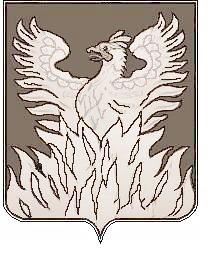 Администрациягородского поселения ВоскресенскВоскресенского муниципального районаМосковской областиР А С П О Р Я Ж Е Н И Еот 28.03.2019 №46-рОб утверждении Политики Администрации городского поселения Воскресенск Воскресенского муниципального района Московской области в отношении обработки персональных данных          В соответствии с Федеральным законом от 27.07.2006 N 152-ФЗ "О персональных данных":Утвердить     Политику      Администрации      городского      поселения      Воскресенск Воскресенского   муниципального    района   Московской   области   в   отношении   обработки персональных данных.        2. Начальнику организационного отдела управления по социальной политике Москалевой Е.Е. обеспечить опубликование настоящего распоряжения  в Воскресенской районной газете «Наше слово»  и  на официальном сайте Городского поселения Воскресенск в информационно-телекоммуникационной сети "Интернет" ( www.vosgoradmin.ru).       3. Отделу правового и кадрового обеспечения обеспечить ознакомление всех работников с   Политикой    Администрации     городского     поселения     Воскресенск    Воскресенского муниципального  района  Московской  области  в  отношении обработки персональных данных        4. Настоящее распоряжение вступает в силу с момента его официального опубликования.       5. Контроль за исполнением настоящего распоряжения возложить на первого заместителя руководителя администрации Кривоногова М.Г.Первый заместитель руководителя администрации                                           М.Г. Кривоногов         УТВЕРЖДЕНОраспоряжением Администрациигородского поселения Воскресенск Воскресенского муниципального районаМосковской областиот 28.03.2019 г. № 46-рПОЛИТИКА Администрации городского поселения Воскресенск Воскресенского муниципального района Московской области в отношении обработки персональных данных 2019 годСодержаниеОбщие положения    ………………………………………………………………. 3Основные понятия   ………………………………………………………………. 3-4     3.  Цели сбора и принципы обработки персональных данных ………………….. 4-5     4.  Правовые основания обработки персональных данных ……………………… 5     5. Категории персональных данных, обрабатываемые Оператором …………… 5-6     6. Порядок и условия обработки персональных данных ……………..................... 6-9     7. Актуализация, исправление, удаление и уничтожение          персональных  данных, ответы на запросы субъектов          на доступ к персональным данным ………………………………………………..9-10      8. Заключительные положения ……………………………………………………… 101. Общие положения	1. Политика Администрации городского поселения Воскресенск Воскресенского муниципального района Московской области в отношении обработки персональных данных (далее – Политика) разработана в соответствии с Федеральным законом от 27.07.2006 г. № 152-ФЗ «О персональных данных» (далее – Федеральный закон).	2. Настоящая Политика разработана в целях выполнения требований законодательства РФ в области обработки персональных данных, раскрывает основные категории персональных данных, обрабатываемых оператором, цели, способы и принципы обработки, права и обязанности оператора при обработке, права субъектов персональных данных.    Политика является общедоступным документом, декларирующим концептуальные основы деятельности оператора при обработке персональных данных.	3. Действие Политики распространяется на все персональные данные субъектов, обрабатываемые в информационных системах персональных данных Администрации городского поселения Воскресенск с применением средств автоматизации и без применения таких средств и распространяет свое действие на персональные данные, полученные Оператором как до, так и после подписания настоящей Политики.             4.  Информация об Операторе:
а) Наименование: Администрация городского поселения Воскресенск.
б) Фактический адрес: 140200, Московская область, г. Воскресенск, пл. Ленина, 3.	 5. К настоящей Политике имеет доступ любой субъект персональных данных.             6. В Администрации городского поселения Воскресенск 1 уровень защищенности персональных данных и класс защищенности информационной системы КС1.Основные понятияВ целях настоящей Политики используются следующие основные понятия:1) персональные данные - любая информация, относящаяся к прямо или косвенно определенному или определяемому физическому лицу (субъекту персональных данных);2) оператор - государственный орган, муниципальный орган, юридическое или физическое лицо, самостоятельно или совместно с другими лицами организующие и (или) осуществляющие обработку персональных данных, а также определяющие цели обработки персональных данных, состав персональных данных, подлежащих обработке, действия (операции), совершаемые с персональными данными;3) обработка персональных данных - любое действие (операция) или совокупность действий (операций), совершаемых с использованием средств автоматизации или без использования таких средств с персональными данными, включая сбор, запись, систематизацию, накопление, хранение, уточнение (обновление, изменение), извлечение, использование, передачу (распространение, предоставление, доступ), обезличивание, блокирование, удаление, уничтожение персональных данных;4) автоматизированная обработка персональных данных - обработка персональных данных с помощью средств вычислительной техники;5) распространение персональных данных - действия, направленные на раскрытие персональных данных неопределенному кругу лиц;6) предоставление персональных данных - действия, направленные на раскрытие персональных данных определенному лицу или определенному кругу лиц;7) блокирование персональных данных - временное прекращение обработки персональных данных (за исключением случаев, если обработка необходима для уточнения персональных данных);8) уничтожение персональных данных - действия, в результате которых становится невозможным восстановить содержание персональных данных в информационной системе персональных данных и (или) в результате которых уничтожаются материальные носители персональных данных;9) обезличивание персональных данных - действия, в результате которых становится невозможным без использования дополнительной информации определить принадлежность персональных данных конкретному субъекту персональных данных;10) информационная система персональных данных - совокупность содержащихся в базах данных персональных данных и обеспечивающих их обработку информационных технологий и технических средств;11) трансграничная передача персональных данных - передача персональных данных на территорию иностранного государства органу власти иностранного государства, иностранному физическому лицу или иностранному юридическому лицу.3. Цели сбора и принципы обработки персональных данных	2.1. Оператор осуществляет обработку персональных данных с целью:	2.1.1 бухгалтерского и кадрового учета работников (субъектов);	2.1.2 заключения и выполнения обязательств по трудовым договорам, договорам гражданско-правового характера, муниципальным контрактам и соглашениям;	2.1.3 регистрации и обработки сведений, необходимых для реализации полномочий Администрации городского поселения Воскресенск, в том числе в рамках Федерального  закона от 06.10.2003  N 131-ФЗ «Об общих принципах организации местного самоуправления в Российской Федерации», Федерального закона от 27.07.2010 N 210-ФЗ "Об организации предоставления государственных и муниципальных услуг";	2.2. Обработка персональных данных в информационных системах персональных данных Администрации городского поселения Воскресенск осуществляется на основе следующих принципов:законности и справедливой основы;ограничения обработки персональных данных достижением конкретных, заранее определённых и законных целей;недопущения обработки персональных данных, несовместимой с целями сбора персональных данных;недопущения объединения баз данных, содержащих персональные данные, обработка которых осуществляется в целях, несовместимых между собой;обработки только тех персональных данных, которые отвечают целям их обработки;соответствия содержания и объёма обрабатываемых персональных данных заявленным целям обработки;недопущения обработки избыточных персональных данных по отношению к заявленным целям их обработки;обеспечения точности, достаточности и актуальности персональных данных по отношению к целям обработки персональных данных;уничтожения либо обезличивания персональных данных по достижении целей их обработки или в случае утраты необходимости в достижении этих целей, при невозможности устранения в информационных системах персональных данных Администрации городского поселения Воскресенск допущенных нарушений персональных данных, если иное не предусмотрено федеральным законом.4. Правовые основания обработки персональных данных	1. Правовым основанием обработки персональных данных в Администрации городского поселения Воскресенск является:1) Трудовой кодекс Российской Федерации;
2) Федеральный  закон от 06.10.2003  N 131-ФЗ «Об общих принципах организации местного самоуправления в Российской Федерации»;3) Федеральный    закон   от   27.07.2006   N  149-ФЗ    «Об    информации,  информационных технологиях и о защите информации»; 
4) Федеральный    закон   от   02.03.2007   N  25-ФЗ  «О муниципальной службе в Российской Федерации»;5) Федеральный закон от 25.12.2008 N 273-ФЗ "О противодействии коррупции";6) Федеральный закон от 02.05.2006 N 59-ФЗ "О порядке рассмотрения обращений граждан Российской Федерации";7) Федеральный закон от 05.04.2013 N 44-ФЗ "О контрактной системе в сфере закупок товаров, работ, услуг для обеспечения государственных и муниципальных нужд";8) Федеральный закон от 27.07.2010 N 210-ФЗ "Об организации предоставления государственных и муниципальных услуг";9) Закон Московской области от 24.07.2007 N 137/2007-ОЗ «О муниципальной службе в Московской области»;10) Постановление Правительства РФ от 15.09.2008 N 687 «Об утверждении Положения об особенностях обработки персональных данных, осуществляемой без использования средств автоматизации»;11) Постановление Правительства РФ от 01.11.2012 N 1119 «Об утверждении требований к защите персональных данных при их обработке в информационных системах персональных данных»;12) Постановление Правительства РФ от 21.03.2012 N 211 "Об утверждении перечня мер, направленных на обеспечение выполнения обязанностей, предусмотренных Федеральным законом "О персональных данных" и принятыми в соответствии с ним нормативными правовыми актами, операторами, являющимися государственными или муниципальными органами";13) Приказ   ФСТЭК   России   от  18  февраля   2013 г.  № 21  «Об   утверждении   состава   и содержания    организационных     и      технических     мер     по    обеспечению безопасности персональных    данных    при    их    обработке   в  информационных системах персональных данных»;
14) Приказ   Роскомнадзора   от   05  сентября 2013 г.  № 996  «Об утверждении требований и методов по обезличиванию персональных данных»;
15) Устав муниципального образования «Городское поселение Воскресенск» Воскресенского муниципального    района    Московской     области,    зарегистрированный     20.06.2012 года Управлением    юстиции     Российской      Федерации    по     Московской    области    за     № RU 505141042012001; 16) Согласие  на  обработку  персональных  данных   (в случаях, прямо не предусмотренных законодательством Российской Федерации, но соответствующих полномочиям оператора).17) Иные   нормативные   правовые  акты  Российской Федерации и нормативные документы уполномоченных органов государственной власти в сфере обработки персональных данных.5. Категории персональных данных, обрабатываемые Оператором 	5.1. Оператор обрабатывает следующие категории персональных данных:
а) персональные  данные работников (субъектов) Оператора, бывших работников Оператора, кандидатов на замещение вакантных должностей, а также родственников работников;б) персональные   данные   субъектов, состоящих   в   гражданско-правовых   отношениях   с Оператором;
в) персональные данные субъектов, обратившихся к Оператору за муниципальной услугой в рамках полномочий Оператора;
г) специальные категории персональных данных;д) биометрические персональные данные
6. Порядок и условия обработки персональных данных	6.1.  Обработка персональных данных Оператором допускается при наличии согласия Субъекта на их обработку.            Типовая форма согласия на обработку персональных данных для работника представлена в приложении N 1 к настоящей Политике, для кандидата в приложении N 2 к настоящей Политике .           В соответствии с пунктами 2 - 11 части 1 статьи 6 Федеральный закон от 27.07.2006 N 152-ФЗ "О персональных данных" допускается обработка персональных   данных   без согласия Субъекта.           Субъект персональных данных может в любой момент отозвать свое согласие на обработку персональных данных по форме согласно приложению N 4.           6.2. Основанием для допуска работника к обработке персональных данных является приказ о назначении его на должность, обязательство о неразглашении персональных данных, составленное по форме согласно приложению N 3.           6.3.Обработка   персональных   данных   в   Администрации   городского   поселения Воскресенск осуществляется следующими способами:
• не автоматизированная обработка персональных данных;
• автоматизированная обработка персональных данных с передачей полученной информации по информационно-телекоммуникационным сетям Интернет или без таковой;
• смешанная обработка персональных данных;с передачей по внутренней сети Оператора;6.3. Безопасность персональных данных, обрабатываемых в информационных системах персональных данных Администрации городского поселения Воскресенск, обеспечивается реализацией правовых, организационных, и технических мер, необходимых и достаточных для обеспечения требований федерального законодательства в области защиты персональных данных.	6.3. Доступ к персональным данным в Администрации имеют только те специалисты, кому это необходимо для исполнения должностных обязанностей. 	6.4. Все персональные данные Администрация городского поселения Воскресенск получает только у субъекта персональных данных. В случае, когда персональные данные можно получить только у третьих лиц, это делается исключительно с письменного согласия субъекта.	6.6. Администрация городского поселения Воскресенск прекращает обрабатывать персональные данные и уничтожает их при достижении цели обработки персональных данных или обнаружении неправомерной обработки персональных данных, исключением является:	- персональные данные должны храниться длительное время в силу требований нормативных правовых актов;	- кандидат на должность желает остаться в кадровом резерве.	6.7. Администрация передает персональные данные в порядке, установленном законодательством. Персональные данные передаются только с письменного согласия субъекта, за исключением случаев, предусмотренных законом.	6.8. Для целенаправленного создания в информационных системах персональных данных Администрации городского поселения Воскресенск неблагоприятных условий и труднопреодолимых препятствий для нарушителей, пытающихся осуществить несанкционированный доступ к персональным данным в целях овладения ими, их видоизменения, уничтожения, заражения вредоносной компьютерной программой, подмены и совершения иных несанкционированных действий в информационных системах персональных данных Администрации городского поселения Воскресенск могут применяться следующие организационно-технические меры:	- назначение должностных лиц, ответственных за организацию обработки и защиты персональных данных;	- ограничение и регламентация состава работников, имеющих доступ к персональным данным;	- ознакомление работников с требованиями федерального законодательства и нормативных документов Администрации городского поселения Воскресенск по обработке и защите персональных данных;	- обеспечение учёта и хранения материальных носителей информации и их обращения, исключающего хищение, подмену, несанкционированное копирование и уничтожение;	- определение угроз безопасности персональных данных при их обработке, формирование на их основе моделей угроз;	- разработка на основе модели угроз системы защиты персональных данных для соответствующего класса информационных систем;	- проверка готовности и эффективности использования средств защиты информации;	- идентификация и аутентификация субъектов доступа и объектов доступа;	- управление доступом субъектов доступа к объектам доступа;	- ограничение программной среды;	- защита машинных носителей персональных данных;	- регистрация событий безопасности;	- антивирусная защита;	- обнаружение и предотвращение вторжений;	- контроль (анализ) защищённости персональных данных;	- обеспечение целостности информационной системы персональных данных;	- обеспечение доступности персональных данных;	- защита технических средств;	- защита информационной системы, ее средств, систем связи и передачи персональных данных;	- криптографическая защита персональных данных, передаваемых по незащищённым каналам связи;	- управление системой защиты персональных данных;	- обучение работников, использующих средства защиты информации, применяемые в информационных системах персональных данных, правилам работы с ними;	- учёт применяемых средств защиты информации, эксплуатационной и технической документации к ним;	- проведение мониторинга действий пользователей, проведение разбирательств по фактам нарушения требований безопасности персональных данных;	- размещение технических средств обработки персональных данных в пределах охраняемой территории;	- допуск в помещения, в которых обрабатываются персональные данные, в соответствии со списком допущенных сотрудников.	6.9. В информационных системах персональных данных Администрации городского поселения Воскресенск обрабатываются персональные данные при наличии хотя бы одного из следующих условий:обработка персональных данных осуществляется с согласия субъекта персональных данных на обработку его персональных данных;обработка персональных данных необходима для достижения целей, предусмотренных законом, для осуществления и выполнения возложенных законодательством Российской Федерации на оператора функций, полномочий и обязанностей, в том числе предусмотренных Федеральным законом от 06.10.2003 N 131-ФЗ "Об общих принципах организации местного самоуправления в Российской Федерации",  Федеральным законом от 27 июля 2010 года № 210-ФЗ «Об организации предоставления государственных и муниципальных услуг», включая предоставление муниципальных услуг посредством Единого портала государственных услуг и Портала государственных и муниципальных услуг Московской области;обработка персональных данных необходима для исполнения договора, муниципального контракта, стороной которого является субъект персональных данных;обработка персональных данных необходима для осуществления прав и законных интересов Администрации городского поселения Воскресенск или третьих лиц либо для достижения общественно значимых целей при условии, что при этом не нарушаются права и свободы субъекта персональных данных;осуществляется обработка персональных данных, доступ неограниченного круга лиц к которым предоставлен субъектом персональных данных либо по его просьбе;осуществляется обработка персональных данных, подлежащих опубликованию или обязательному раскрытию в соответствии с законодательством Российской Федерации.	6.10. Пользователи информационных систем персональных данных Администрации городского поселения Воскресенск и иные лица, получившие доступ к персональным данным, обязаны не раскрывать третьим лицам и не распространять персональные данные без согласия субъекта персональных данных, если иное не предусмотрено законодательством Российской Федерации.	6.11. В целях информационного обеспечения в Администрации городского поселения Воскресенск могут создаваться общедоступные источники персональных данных работников, в том числе справочники и адресные книги. В общедоступные источники персональных данных с согласия работника могут включаться его фамилия, имя, отчество, дата и место рождения, должность, номера контактных телефонов, адрес электронной почты, сведения о профессии и иные персональные данные, сообщаемые субъектом персональных данных.	Сведения о работнике должны быть в любое время исключены из общедоступных источников персональных данных по требованию работника либо по решению суда или иных уполномоченных государственных органов.	6.12. Администрация городского поселения Воскресенск вправе поручить обработку персональных данных другому лицу с согласия субъекта персональных данных, если иное не предусмотрено Федеральным законом, на основании заключаемого с этим лицом договора. Лицо, осуществляющее обработку персональных данных по поручению Администрации городского поселения Воскресенск, обязано соблюдать принципы и правила обработки персональных данных, предусмотренные Федеральным законом. 	6.13. Обработка в информационных системах персональных данных Администрации городского поселения Воскресенск специальных категорий персональных данных допускается в случаях, если:субъект персональных данных дал согласие в письменной форме на обработку своих персональных данных;осуществляется обработка персональных данных, доступ неограниченного круга лиц к которым предоставлен субъектом персональных данных либо по его просьбе;обработка персональных данных осуществляется в соответствии с законодательством о государственной социальной помощи, трудовым законодательством, пенсионным законодательством Российской Федерации;обработка персональных данных необходима для защиты жизни, здоровья или иных жизненно важных интересов субъекта персональных данных либо жизни, здоровья или иных жизненно важных интересов других лиц, и получение согласия субъекта персональных данных невозможно;обработка персональных данных необходима для установления или осуществления прав субъекта персональных данных или третьих лиц, а равно и в связи с осуществлением правосудия;обработка персональных данных осуществляется в соответствии с законодательством Российской Федерации об обороне, о безопасности, о противодействии терроризму, о транспортной безопасности, о противодействии коррупции, об оперативно-розыскной деятельности, об исполнительном производстве, уголовно-исполнительным законодательством Российской Федерации.Обработка специальных категорий персональных данных должна быть незамедлительно прекращена, если устранены причины, вследствие которых осуществлялась их обработка, если иное не установлено Федеральным законом.	6.14. Трансграничная передача персональных данных на территорию иностранных государств Администрацией городского поселения Воскресенск не осуществляется.7. Актуализация, исправление, удаление и уничтожение персональных данных, ответы на запросы субъектов на доступ к персональным данным.	7.1. В случае подтверждения факта неточности персональных данных или неправомерности их обработки персональные данные подлежат их актуализации Оператором, а обработка должна быть прекращена.           7.2. Администрация городского поселения Воскресенск при обращении или по запросу субъекта персональных данных либо его представителя, а также по запросу Роскомнадзора блокирует неправомерно обрабатываемые персональные данные этого субъекта с момента обращения или получения запроса на период проверки.	7.3. Администрация городского поселения Воскресенск на основании сведений, представленных субъектом персональных данных или его представителем либо Роскомнадзором, или иных необходимых документов уточняет персональные данные в течение семи рабочих дней со дня представления таких сведений и снимает блокирование персональных данных.	7.4. В случае выявления неправомерной обработки персональных данных Администрация городского поселения Воскресенск в срок, не превышающий трех рабочих дней, прекращает неправомерную обработку персональных данных.            В случае если обеспечить правомерность обработки персональных данных невозможно, Администрация городского поселения Воскресенск обязана уничтожить такие персональные данные в срок, не превышающий 10 рабочих дней с даты выявления неправомерной обработки персональных данных.  Об устранении допущенных нарушений или об уничтожении (невозможности уничтожить) персональных данных Администрация городского поселения Воскресенск  обязана письменно уведомить субъекта персональных данных по форме согласно приложению N 5  и приобщить копию уведомления к материалам расследования (проверки).	7.5. В случае достижения цели обработки персональных данных Администрация городского поселения Воскресенск прекращает обработку персональных данных и уничтожает персональные данные в срок, не превышающий тридцати дней с даты достижения цели обработки персональных данных если:- иное не предусмотрено действующим законодательством РФ;- иное не предусмотрено договором, стороной которого, выгодоприобретателем или поручителем, по которому является субъект персональных данных;- оператор не вправе осуществлять обработку без согласия субъекта персональных данных на основаниях, предусмотренных Федеральным законом "О персональных данных" или иными федеральными законами;- иное не предусмотрено иным соглашением между оператором и субъектом персональных данных.	7.6. В случае отзыва субъектом персональных данных согласия на обработку его персональных данных Администрация городского поселения Воскресенск прекращает их обработку в срок, не превышающий тридцати дней с даты поступления отзыва.	7.7. Администрация городского поселения Воскресенск сообщает субъекту персональных данных или его представителю информацию о наличии персональных данных, относящихся к субъекту.             7.8. Прием и регистрация запросов Субъектов в Администрации городского поселения Воскресенск осуществляется в следующем порядке:            К письменным запросам Субъектов относятся любые письменные обращения Субъектов, направленные в адрес Оператора, в том числе обращения, отправленные через отделения почтовой связи.            К электронным запросам Субъектов относятся обращения, направленные по электронной почте. В данном случае запрос подписывается ЭП Субъекта в соответствии с законодательством РФ.            Оператором не обрабатываются запросы, связанные с передачей или разглашением персональных данных, поступившие по телефону или факсу, ввиду отсутствия возможности идентифицировать личность Субъекта.            Первичный учет поступивших запросов от Субъектов осуществляется в соответствии с правилами внутреннего документооборота Оператора.            8.2. При поступлении запроса Субъекта работником Оператора выясняются:- фамилия, имя и отчество Субъекта или его законного представителя;- реквизиты документа, удостоверяющего личность Субъекта или его законного представителя (серия, номер, сведения о дате выдачи и выдавшем органе);- суть обращения.           При личном обращении Субъекта работник Оператора должен предоставить Субъекту соответствующий бланк обращения для оформления письменного запроса согласно приложению N 6-7 к Политике.           Запросы, изложенные на бумажном носителе, принимаются для рассмотрения в соответствии с порядком, описанным в разделе 7.8. Политики.           8.3. Письменный ответ Субъекту (или его законному представителю) направляется Оператором вне зависимости от формы запроса Субъекта (письменный или электронный) и результатов рассмотрения запроса.            Подготовка ответов Субъекту (или его законному представителю) осуществляется работником Оператора, назначенным ответственным за организацию обработки персональных данных.           Для оформления запрос Субъектов в адрес Оператора приняты единые формы, приведенные в приложении N 6-7 к Политике. Необходимость использования той или иной формы определяется в зависимости от сути обращения.           Запросы  Субъектов (или их законных представителей) проверяются на наличие:- фамилии, имени и отчества заявителя;- фамилии, имени и отчества Субъекта;- номера основного документа, удостоверяющего личность Субъекта или его законного представителя, сведений о дате выдачи указанного документа и выдавшем органе;- собственноручной подписи Субъекта (или его законного представителя) - для письменных запросов и обращений;- ЭП - для электронных запросов.            В случае необходимости работник Оператора, запрашивает дополнительную информацию у Субъекта (или его законного представителя).            Срок предоставления ответа Субъекту (или его законному представителю) не должен превышать 30 дней с момента получения запроса.	  7.8. В Администрации городского поселения Воскресенск за организацию обработки персональных данных и работу с запросами субъектов персональных данных по поводу конфиденциальной информации несут ответственность начальники структурных подразделений и должностные лица, назначенные распоряжением руководителя Администрации.8. Заключительные положения	8.1. Иные права и обязанности Администрации городского поселения Воскресенск, как оператора персональных данных, определяются законодательством Российской Федерации в области персональных данных.	8.2. Должностные лица Администрации городского поселения Воскресенск, виновные в нарушении норм, регулирующих обработку и защиту персональных данных, несут ответственность в порядке, установленном федеральными законами.                                                                                                                         Приложение 1                                                                                                              к Политике   Администрации                                                                                                                     городского   поселения Воскресенск                                                                                                              Воскресенского муниципального                                                                                                               района Московской  области  в                                                                                                                отношении   обработки персональных                                                                                                              данных. СОГЛАСИЕработника на обработку персональных данных    Я, ___________________________________________________________________________,                                                                      (Ф.И.О.)паспорт серия __________________ N ___________________, выдан _____________________                                                                                                                                                                 (дата)________________________________________________________________________________                                                                                (кем)_______________________________________________________________________________,проживающий(ая) по адресу ______________________________________________________________________________________________________________________________________,в  соответствии  со  статьей   9  Федерального   закона   "О   персональных данных", даю своей волей и в  своем интересе согласие Администрации      городского     поселения       Воскресенск Воскресенского   муниципального    района   Московской  области, расположенной по адресу: Московская область, г. Воскресенск, пл. Ленина, д.3 на обработку следующих моих персональных данных:    фамилия,  имя,  отчество (в том числе предыдущие фамилии, имена и (или) отчества  в  случае  их  изменения);    число, месяц, год рождения;    место рождения;    сведения о гражданстве (подданстве), в том числе предыдущие гражданства, иные гражданства;    вид,  серия,  номер  документа,  удостоверяющего личность, дата выдачи, наименование органа, выдавшего его;    адрес  и дата регистрации по месту жительства (месту пребывания), адрес фактического проживания;    номера  рабочих,  домашних  и мобильных телефонов или сведения о других способах связи;    реквизиты свидетельства обязательного пенсионного страхования;    идентификационный номер налогоплательщика;    реквизиты полиса обязательного медицинского страхования;    реквизиты свидетельства о браке;    сведения  о  семейном положении, составе семьи и близких родственниках, обрабатываемые в соответствии с законодательством Российской Федерации;    сведения о трудовой деятельности;    сведения  о  воинском  учете  и  реквизиты  документов воинского учета;    сведения  об образовании (когда и какие образовательные, научные и иные организации   окончил, номера   документов  об  образовании,  направление подготовки или специальность по документу об образовании, квалификация);    сведения об ученой степени;    сведения о владении иностранными языками, включая уровень владения;    фотография работника;    сведения,  содержащиеся в трудовом договоре, дополнительных соглашениях к трудовому договору;    сведения о пребывании за границей;    сведения  о  наличии  или  отсутствии судимости - только кандидатов для приема  на  работу  (соискателей)  -  в  случаях, определенных федеральными законами;    сведения  об  оформленных  допусках к государственной тайне;    сведения о государственных наградах, иных наградах и знаках отличия;    сведения   о   профессиональной   переподготовке  и (или)  повышении квалификации;    результаты  медицинского  обследования  работника на предмет годности к выполнению трудовых обязанностей;    сведения   о  ежегодных  оплачиваемых  отпусках,  отпусках  работников, совмещающих   работу   с  обучением  (учебных  отпусках),  и  отпусках  без сохранения заработной платы;    сведения  о заработной   плате, реквизиты банковского счета для перечисления заработной платы и социальных выплат;     сведения, содержащиеся в справках о доходах, расходах имуществе и обязательствах имущественного характера муниципального служащего;    биометрические персональные данные;    другие персональные данные, необходимые для обеспечения соблюдения законов и иных нормативных правовых актов Российской Федерации, обеспечения выполнения  трудовых  договоров с работниками, содействия работникам  в обучении   и   продвижении   по  службе,  обеспечения  личной  безопасности работников, контроля количества и качества выполняемой работы и обеспечения сохранности  имущества  Администрации      городского     поселения       Воскресенск Воскресенского   муниципального    района   Московской  области,  обеспечения транспортной безопасности, обеспечения пропуска субъектов персональных данных на объект Администрации  городского     поселения       Воскресенск Воскресенского   муниципального    района   Московской  области, выполнения социальных обязательств, а также в других целях, предусмотренных действующим законодательством.    В указанных целях я даю согласие на осуществление следующих действий с моими  персональными  данными:  сбор, систематизация, накопление, хранение, уточнение (обновление,     изменение),    извлечение,    использование, обезличивание,  блокирование,  удаление,  уничтожение,  а также  передача в________________________________________________________________________________                                                                (название организации(й))_______________________________________________________________________________________________________________________________________________________________.    Даю   согласие    на   включение    в    общедоступные    источники    персональных данных(корпоративные справочники, адресные книги) следующих моих персональных данных:    фамилия, имя, отчество;    место работы;    занимаемая должность;    номера стационарных и мобильных рабочих телефонов;    адреса корпоративной электронной почты.    Также согласен(а)/не согласен(а) на включение моей фотографии в указанные общедоступные источники персональных данных.    Обработка моих персональных данных может осуществляться как автоматизированным,  так и неавтоматизированным способом.    Я ознакомлен(а) с тем, что:    согласие  на  обработку  персональных  данных действует с даты его подписания в течение всего срока действия трудового договора;    согласие на обработку персональных данных может быть отозвано путем подачи письменного заявления;    в случае отзыва согласия на обработку персональных данных Администрации   городского     поселения Воскресенск Воскресенского   муниципального    района   Московской  области вправе  продолжить  обработку  персональных данных без согласия при наличии оснований, указанных в пунктах 2 - 11 части 1 статьи 6, части 2 статьи 10 и части 2 статьи 11 Федерального закона "О персональных данных";    после увольнения из Администрации городского поселения Воскресенск Воскресенского   муниципального    района   Московской  области (прекращения  трудовых  отношений) персональные данные будут храниться в Администрации городского поселения       Воскресенск Воскресенского   муниципального    района   Московской  области в течение предусмотренного законодательством Российской Федерации срока хранения;    предоставляемые  мной  персональные  данные  третьих  лиц  (в том числе близких  родственников)  будут  обрабатываться  только  в  целях выполнения возложенных на Администрации  городского     поселения       Воскресенск Воскресенского   муниципального    района   Московской  области функций, полномочий и обязанностей.Субъект персональных данных  _______________        ________________________________                                                                        (подпись)                                          (расшифровка подписи)"__" _________ 20__ г.                                                                                                                                      Приложение 2                                                                                                              к Политике   Администрации                                                                                                                     городского   поселения Воскресенск                                                                                                              Воскресенского муниципального                                                                                                               района Московской  области  в                                                                                                                отношении   обработки персональных                                                                                                              данных. СОГЛАСИЕна обработку персональных данных(для кандидата)    Я, ____________________________________________________________________________,                                                                                         (Ф.И.О.)паспорт серия _______________ N _________________, выдан ___________________________                                                                                                                                                      (дата)_________________________________________________________________________________(кем)________________________________________________________________________________,проживающий(ая) по адресу _______________________________________________________________________________________________________________________________________,или мой представитель ____________________________________________________________,(Ф.И.О.)паспорт серия _______________ N _____________, выдан _______________________________                                                                                                                                                   (дата)_________________________________________________________________________________(кем)________________________________________________________________________________,проживающий(ая) по адресу _______________________________________________________,действующий на основании ________________________________________________________,(реквизиты доверенности или документа,________________________________________________________________________________подтверждающего полномочия представителя)даю своей волей и в своем интересе согласие Администрации      городского     поселения       Воскресенск Воскресенского   муниципального    района   Московской  области, расположенной по адресу: Московская область, г. Воскрнесенск, пл. Ленина, д. на обработку следующих моих персональных данных: ____________________________________________________________________________________________________________________________________________________________________________________________________________________________(состав персональных данных)в целях _________________________________________________________________________.(для кандидата на работу - возможное трудоустройство в  Администрацию      городского     поселения       Воскресенск Воскресенского   муниципального    района   Московской  области)    В  указанных целях я даю согласие на осуществление следующих действий с моими  персональными  данными:  сбор, систематизация, накопление, хранение, уточнение     (обновление,     изменение),    извлечение,    использование, обезличивание, блокирование, удаление, уничтожение.    Обработка   моих   персональных   данных   может   осуществляться   как автоматизированным, так и неавтоматизированным способом.    Я ознакомлен(а) с тем, что:    согласие   на  обработку  персональных  данных  действует  с  даты  его подписания _______________________________________________________________________________;               (до достижения целей обработки персональных данных либо указать срок действия согласия)    согласие  на  обработку  персональных  данных может быть отозвано путем подачи письменного заявления."__" ____________ 20__ г.           _____________________         ___________________________                                                                                     (подпись)                                         (расшифровка подписи)                                                                                                                         Приложение 3                                                                                                              к Политике   Администрации                                                                                                                     городского   поселения Воскресенск                                                                                                              Воскресенского муниципального                                                                                                               района Московской  области  в                                                                                                                отношении   обработки персональных                                                                                                              данных. ОБЯЗАТЕЛЬСТВОо неразглашении информации, содержащей персональные данные    Я, ____________________________________________________________________________                                                                                     (Ф.И.О.)________________________________________________________________________________                                              (должность, наименование структурного подразделения )________________________________________________________________________________,ознакомлен(а) с   Политикой     Администрации      городского     поселения       Воскресенск Воскресенского   муниципального    района   Московской  области  в   отношении   обработки персональных данных и проинформирован(а) об обработке мною  персональных данных, категориях обрабатываемых персональных данных, а также об особенностях и правилах осуществления такой обработки.Я обязуюсь:    не   разглашать   третьим  лицам  ставшие  мне  известными  в  процессе выполнения   должностных   обязанностей   персональные   данные   субъектов персональных данных;    незамедлительно сообщать своему непосредственному руководителю в случае попытки   третьих  лиц  получить  от  меня  персональные  данные  субъектов персональных данных.Я предупрежден(а) об ответственности в соответствии с законодательством Российской Федерации и нормативными документами Администрации городского     поселения       Воскресенск Воскресенского   муниципального    района   Московской  области   за умышленное или неосторожное разглашение персональных данных субъектов персональных данных."__" ___________ 20__ г.                                                    ____________/_____________________                                                                                                                      (подпись)              (расшифровка подписи)                                                                                                     Приложение 4                                                                                                              к Политике   Администрации                                                                                                                     городского   поселения Воскресенск                                                                                                              Воскресенского муниципального                                                                                                               района Московской  области  в                                                                                                                отношении   обработки персональных                                                                                                              данных. ОТЗЫВсогласия на обработку персональных данных    Я, ___________________________________________________________________________,(Ф.И.О.)паспорт серия _________________ N ____________________, выдан _____________________                                                                                                                                                                 (дата)_______________________________________________________________________________(кем)________________________________________________________________________________,проживающий(ая) по адресу _______________________________________________________________________________________________________________________________________,работающий (работавший) в должности _______________________________________________________________________________________________________________________________в период с ________________________________ по ____________________________________или мой представитель ____________________________________________________________,                                                                                                      (Ф.И.О.)паспорт серия _______________ N ________________, выдан ___________________________                                                                                                                                                               (дата)________________________________________________________________________________(кем)________________________________________________________________________________,проживающий(ая) по адресу ________________________________________________________,действующий на основании ________________________________________________________,                                                                                               (реквизиты доверенности или документа,_________________________________________________________________________________                                                 подтверждающего полномочия представителя)в  соответствии  с  пунктом  2 статьи 9 Федерального закона "О персональных данных" отзываю данное мной "__" _______ 20__ г. согласие на обработку моих персональных данных.    Уведомление  об  уничтожении моих персональных данных прошу выдать на руки/направить в письменной форме по адресу: _____________________________________________________________________________________________________________________________________."__" ____________ 20__ г.                 _____________________               ____________________                                                                                              (подпись)                                    (расшифровка подписи)                                                                                                     Приложение 5                                                                                                              к Политике   Администрации                                                                                                                     городского   поселения Воскресенск                                                                                                              Воскресенского муниципального                                                                                                               района Московской  области  в                                                                                                                отношении   обработки персональных                                                                                                              данных. УВЕДОМЛЕНИЕоб устранении нарушений обработки или уничтожении(невозможности уничтожения) персональных данных                                Уважаемый(ая) _______________________________________!                                                                                                      (Ф.И.О.)   Настоящим уведомляем, что Ваше обращение от _____________________________________                                                                                                                                 (дата обращения,_________________________________________________________________________________краткое содержание обращения)_______________________________________________________________________________________________________________________________________________ рассмотрено.    Выявленное(ые) нарушение(я) обработки Ваших персональных данных: __________________________________________________________________________________________________(краткое описание нарушения)__________________________________________________________________________________________________________________________________________________________________(устранены, уничтожены/уничтожение невозможно по причине)________________________________________________________________________________._______________________/     _____________________/          _____________________________                 (должность)                                       (подпись)                                                    (расшифровка подписи)"__" ____________ 20__ г.Уведомлениеполучил:       ______________________________________/                   _____________________                                    (подпись субъекта персональных данных)                                         (расшифровка подписи)"__" ____________ 20__ г.                                                                                                     Приложение 6                                                                                                              к Политике   Администрации                                                                                                                     городского   поселения Воскресенск                                                                                                              Воскресенского муниципального                                                                                                               района Московской  области  в                                                                                                                отношении   обработки персональных                                                                                                              данных.                                                                                 В Администрацию      городского     поселения                                                                                   Воскресенск Воскресенского   муниципального                                                                                  района   Московской  области,                                                                                Московская область, г. Воскресенск,                                                                                пл. Ленина, д.3                                                                                 от ____________________________________                                                                                                                (Ф.И.О., номер основного документа,                                                                                                                       удостоверяющего личность                                                                               _______________________________________                                                                                                          Субъекта или его законного представителя,                                                                                                                         сведения о дате выдачи                                                                               _______________________________________                                                                                                            указанного документа и выдавшем органе,                                                                              _______________________________________                                                                                                                   адрес, контактные данные)ЗАПРОСна получение доступа к персональным данным         Прошу  предоставить  мне  для  ознакомления следующую информацию (в том числе документы), составляющую мои персональные данные:________________________________________________________________________________________________________________________________________________________________________________________________________________________________________________________________________________________________________________________________________________________________________________________________________________________________________________________________________________________________________________________________________________________________________________________________________________________________________________________________________(перечислить)___________________                   ____________________             __________________________       (дата)                                                                    (подпись)                                           (расшифровка подписи)                                                                                                     Приложение 7                                                                                                              к Политике   Администрации                                                                                                                     городского   поселения Воскресенск                                                                                                              Воскресенского муниципального                                                                                                               района Московской  области  в                                                                                                                отношении   обработки персональных                                                                                                              данных.                                         В Администрацию      городского     поселения                                                                                   Воскресенск Воскресенского   муниципального                                                                                  района   Московской  области,                                                                                Московская область, г. Воскресенск,                                                                                пл. Ленина, д.3                                                                                 от ____________________________________                                                                                                                (Ф.И.О., номер основного документа,                                                                                                                       удостоверяющего личность                                                                               _______________________________________                                                                                                          Субъекта или его законного представителя,                                                                                                                         сведения о дате выдачи                                                                               _______________________________________                                                                                                            указанного документа и выдавшем органе,                                                                              _______________________________________                                                                                                                   адрес, контактные данные)ЗАПРОСна уточнение/блокирование/уничтожение персональных данныхв связи с выявлением недостоверных персональных данных/неправомерных действий с персональными данными    Прошу:    ┌─┐    │   │ уточнить    └─┘    ┌─┐    │   │ заблокировать    └─┘    ┌─┐    │   │ уничтожить    └─┘мои  персональные  данные,  обрабатываемые  в   Администрации      городского     поселения   Воскресенск Воскресенского   муниципального района   Московской  области  в связи с выявлением следующих недостоверных сведений/ неправомерных действий:_______________________________________________________________________________________________________________________________________________________________________________________________________________________________________________________________________________________________________________________________________________________________________________________________________________________________________________________________________________________________________________________________________________________________________________________(перечислить)____________________                    ________________             _____________________________                  (дата)                                                          (подпись)                                               (расшифровка подписи)